Januari 2024De Culturele Stichting Niedorp (hierna te noemen CSN) is opgericht in 1987 jaar en is statutair gevestigd te Niedorp, thans gemeente Hollands Kroon.Fiscaal nummer:	8160.58.945KvK-nummer:	41239863Postadres: 	Populierenstraat 28, 1731 SP WinkelE-mail: 	info@culturelestichtingniedorp.nlWebsite:	www.culturelestichtingniedorp.nlBestuurVoorzitter: 	Nico VoogdSecretaris: 	Marijke van der HolstPenningmeester:	Ina BlokkerPR/2e Secretaris:	Maartje de VriesProgrammering:	Rob Leguit en Liesbeth van der Nagel Doelstelling en actueel beleidDe Culturele Stichting Niedorp heeft als hoofddoel de leefbaarheid in de dorpen van de voormalige gemeente Niedorp te verbeteren en/of te vergroten door het jaarlijks organiseren van concerten van hoog niveau, meestal in de Lucaskerk in de woonkern Winkel.De achterliggende gedachte is het behoud en de verbetering van het woonplezier, waarmee de economische ontwikkeling van de plattelandskernen wordt gestimuleerd en vergrijzing wordt tegengegaan.Tevens streeft de CSN er naar om mensen met een minimum inkomen, die niet in de staat  zijn een "leuk uitje" te betalen, gratis toegang te bieden tot onze concerten. Dit geldt ook voor de "nieuwe Nederlanders", die druk doende zijn de taal en de cultuur van ons land te leren kennen. Dit in samenwerking met andere organisaties en sponsoren.De werkzaamheden van de CSNAlle werkzaamheden worden door vrijwilligers uitgevoerd. Zij ontvangen uitsluitend vergoeding voor werkelijk gemaakte kosten.Om haar doel te bereiken organiseert de CSN jaarlijks zes à zeven concerten van hoog niveau, tegen zo betaalbaar mogelijke entreeprijzen. Het bestuur neemt deel en werkt samen met drie andere regionale kerkpodia in het samenwerkingsverband De Kop Vol Muziek (hierna te noemen: De Kop).De CSN heeft binnen haar bestuur de taken verdeeld. Behalve de voorzitter, de secretaris en de penningmeester, die de gebruikelijke taken uitvoeren, zijn er ook- een Programmacommissie, die de concertuitvoeringen selecteert op kwaliteit en de artiesten contracteert;- een PR-commissie, die de contacten onderhoudt met de pers, het publiek, het zakenleven, en andere organisaties; - andere leden van het bestuur die de kaartverkoop regelen, de statistieken ervan, de actieve praktische organisatie bij een concert, zoals onder meer het contact met het kerkbestuur, het coördineren van het stemmen van de vleugel, het regelen van bloemen, geluid en verlichting tijdens de concerten.De voorzitter vertegenwoordigt CSN in De Kop en onderhoudt de contacten met andere organisaties en gemeente.De Programmacommissie regelt ook voor de vier podia van De Kop de coördinatie van alle concerten.De secretaris is, naast het gebruikelijke werk, actief in het opstellen en organiseren van het drukwerk, affiches en onderhoud van de website.Voorts zijn buiten het bestuur om verschillende mensen actief om het bestuur in praktische zaken te ondersteunen. Hoe komt de CSN aan middelen en hoe wordt dit beheerd?Eenmalig (december 2004) heeft de CSN een erfenis gehad. De reserve van de CSN is nog steeds door zorgvuldig en voorzichtig financieel beleid hiervan de basis.De reserve is veilig (risicoloos) ondergebracht bij de SNS Bank. Het bestuur van de CSN neemt geen beleggingsrisico's.De CSN probeert via de inzet van alle media zoveel mogelijk kaarten te verkopen. Daarnaast wordt jaarlijks een sponsorverzoek gezonden aan veel bedrijven in de regio, met het argument dat ook indirect hun bedrijf baat heeft bij een prettige woonomgeving.Ook de particulier wordt regelmatig gevraagd om een vrijwillige bijdrage. De CSN zal in eerste instantie alle kosten voor de organisatie voldoen uit de opbrengsten van de kaartverkoop, sponsors en giften. Alleen indien dit te kort schiet wordt een beroep gedaan op het reservevermogen. De laatste jaren is dat, mede door de zeer lage (zelfs geen) rente, helaas noodzakelijk geweest.Kort verslag activiteiten van het afgelopen seizoen (2022-2023) Voor dit seizoen werden zeven concerten geprogrammeerd. Ook in dit seizoen hebben mensen uit de doelgroep van de Stichting Nieuwe Buren Niedorp en van de voedselbank (heel discreet) gratis een concert kunnen bijwonen, inclusief gratis consumptie. Samen met de kerkgemeenschap van de Lucaskerk heeft de CSN dit seizoen tijdens het evenement Nazomeren in Niedorp weer haar programma voor het seizoen 2022-2023 kunnen presenteren. Ook op andere belangrijke evenementen,  zoals de Floralia te Nieuwe Niedorp en het Bloemencorso te Winkel heeft de CSN haar programma weer kunnen presenteren. Op www.culturelestichtingniedorp.nl onder het kopje ‘Programma’ vindt u de nieuwe concertagenda.In het seizoen 2022-2023 waren de volgende concerten georganiseerd: Nederlands Saxofoon Octet (sopraan-, alt-, tenor- en baritonsaxofoon)Blue Grass Boogiemen ((Amerikaanse folk en swing)Dominic Seldis (virtuoos op contrabas)Tim Kliphuis – Paulus Schäfer (Gipsy jazz)Britta Maria, Maurits Fondse, Oleg Fateev (Ode aan Charles Aznavour)Pianoduo Beth & Flo (Vier handen op één piano)Vrouwenkoor Vigorosa (Wereldmuziek)FINANCIËLE VERANTWOORDING juli 2022 t/m juni 2023Balans 30-06-202307 01 2024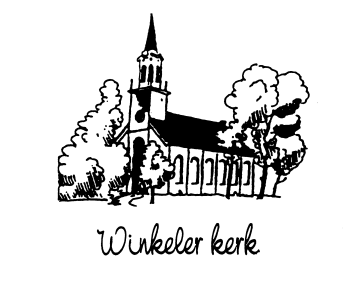 Culturele Stichting NiedorpDebet: Podiuminventaris, vleugel, liquide middelenDebet: Podiuminventaris, vleugel, liquide middelenDebet: Podiuminventaris, vleugel, liquide middelen€ 37.853,00Credit: Vervangingsreserves, risicoafdekkingCredit: Vervangingsreserves, risicoafdekkingCredit: Vervangingsreserves, risicoafdekking€ 37.853,00Inkomsten:Uitgaven:Kaartverkoop €  11.560,00 Publicatie en PR €      832,00 Donaties €        252,00 Organisatiekosten €   4.566,00 Sponsors €     2.124,00 Artiesten €   9.325,00 Subsidie €     1.189,00 Afschrijving en onderhoud €      560,00 Rente €          68,00Diversen €                 - TOTAAL€ 15.193,00€   15.283,00Negatief resultaat€      -90,00